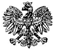 Zgierz dn. 01.09.2020 r.ZP.272.18.2020.RF/8Informacja o sprostowaniu treści SIWZ	Na podstawie art. 38 ust. 4 ustawy z dnia 29 stycznia 2004r. – Prawo zamówień publicznych 
(Dz. U. z 2019 r. poz. 1843 ze zm. – zwana dalej Ustawą) Powiat Zgierski reprezentowany przez Zarząd Powiatu Zgierskiego (zwany dalej Zamawiającym) dokonuje zmiany treści Specyfikacji Istotnych Warunków Zamówienia (dalej zwanej SIWZ) w postępowaniu o zamówienie publiczne prowadzone w trybie przetargu nieograniczonego pn.:„Zimowe utrzymanie pasów drogowych dróg powiatowych na terenie Powiatu Zgierskiego – cztery zadania”W dziale I SIWZ - NAZWA I ADRES ZAMAWIAJĄCEGO – INFORMACJE WPROWADZAJĄCE, w jej pkt 1 zmienia się wyrażenie, z: …. „Pracownik Wydziału Finansowego: Beata Wrana – Członek Komisji”, na „Pracownik Wydziału Finansowego: Ewa Kaczmarek – Członek Komisji”. …W załączniku nr 4 do SIWZ – Projekt umowy: -   § 3 pkt 15 zmienia treść z „W przypadku, gdy część prac została wykonana przez podwykonawcę lub dalszych podwykonawców, warunkiem dokonania zapłaty w terminie, o którym mowa ust. 13 jest przedłożenie Zamawiającemu dowodu zapłaty wynagrodzenia należnego podwykonawcy lub dalszym podwykonawcom albo wydanie dyspozycji przez Wykonawcę zaliczenia zapłaty wynagrodzenia należnego podwykonawcy lub dalszym podwykonawcom w ciężar wynagrodzenia należnego Wykonawcy na podstawie niniejszej umowy”, na                                „W przypadku, gdy część prac została wykonana przez podwykonawcę lub dalszych podwykonawców, warunkiem dokonania zapłaty w terminie, o którym mowa ust. 12 jest przedłożenie Zamawiającemu dowodu zapłaty wynagrodzenia należnego podwykonawcy lub dalszym podwykonawcom albo wydanie dyspozycji przez Wykonawcę zaliczenia zapłaty wynagrodzenia należnego podwykonawcy lub dalszym podwykonawcom w ciężar wynagrodzenia należnego Wykonawcy na podstawie niniejszej umowy”, - § 7 pkt 4 zmienia treść z „Jakakolwiek przerwa w realizacji przedmiotu umowy wynikająca z winy podwykonawcy będzie traktowana, jako przerwa wynikła z przyczyn leżących po stronie Wykonawcy i z tego tytułu  będzie miał zastosowanie § 9 niniejszej umowy” , na  „Jakakolwiek przerwa w realizacji przedmiotu umowy wynikająca z winy podwykonawcy będzie traktowana, jako przerwa wynikła z przyczyn leżących po stronie Wykonawcy i z tego tytułu  będzie miał zastosowanie § 10 niniejszej umowy”.W załączeniu zmodyfikowany projekt umowy, obowiązujący od dnia 01.09.2020 r.Zamawiający informuje, że zmodyfikowany, obowiązujący od dnia  01.09.2020 r., projekt umowy opublikowany jest na stronie internetowej: http://www.powiatzgierski.bip.net.pl, w zakładce Platforma Zakupowa, lub pod adresem https://platformazakupowa.pl/pn/powiat_zgierz.pl pod nazwą wskazaną w tytule postępowania. 	Informacja o sprostowaniu treści SIWZ stanowi integralną część Specyfikacji Istotnych Warunków Zamówienia. Przedmiotowa zmiana nie dotyczy przedmiotu, wielkości lub zakresu zamówienia, kryteriów oceny ofert, warunków udziału w postępowaniu lub sposobu oceny ich spełniania, w związku z powyższym Zamawiający informuje, iż dokonane sprostowanie nie prowadzi do przedłużenia terminu składania ofert oraz do zmiany ogłoszenia o zamówieniu. PouczenieOd niezgodnej z przepisami Ustawy czynności Zamawiającego podjętej w postępowaniu o udzielenie zamówienia lub zaniechania czynności, do której Zamawiający jest zobowiązany na podstawie Ustawy, Wykonawcy przysługują środki ochrony prawnej, zgodnie z działem VI Ustawy	Zarząd Powiatu Zgierskiego	ZARZĄD  POWIATU  ZGIERSKIEGO	95-100 Zgierz, ul. Sadowa 6a   tel. (42) 288 81 00,  fax (42) 719 08 16zarzad@powiat.zgierz.pl,    www.powiat.zgierz.pl